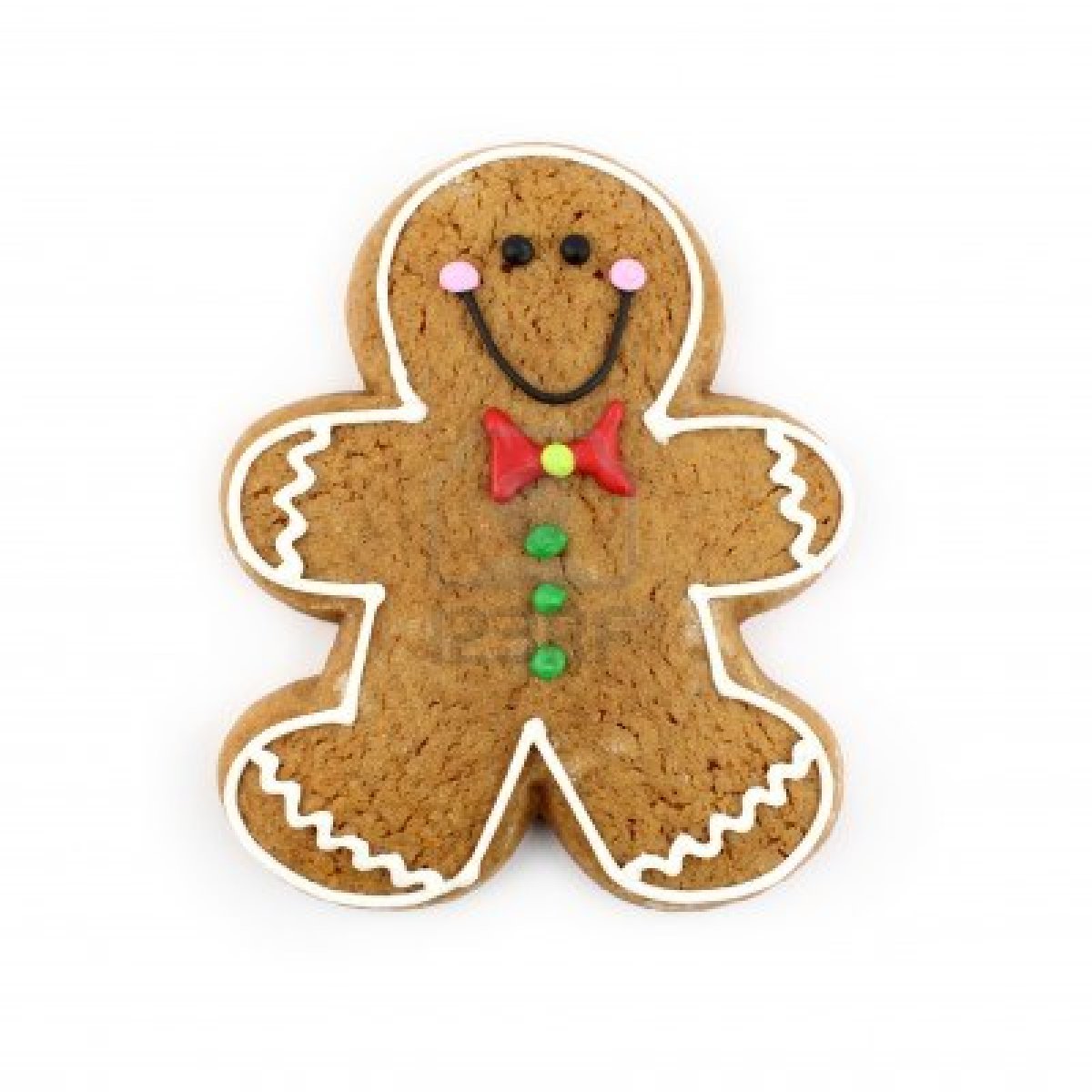 MathsCommunication, Language and LiteracyCount and correspond accurately 1-5, 1-10, 1-20Begin to use everyday language to talk about length, weight, capacity and height.Recognise and form numerals 1-5, 1-10, 1-20.Enjoy/continue a rhyming string using familiar songs and rhymes.Enjoy an increasing range of stories and talk about them.Use appropriate language to describe main characters.Understanding  the World – The WorldExpressive Arts and Design – Exploring and Using Media and MaterialsLook at features of our outdoor environment to prompt story telling.Talk about and compare details of nature.Demonstrate a range of joining techniques to create a product for purpose.Use techniques such as rolling, cutting and carving.Understanding the World - TechnologyExpressive Arts and Design – Being ImaginativeUse the whiteboard to navigate around a   variety of programmes.Understand and represent the story of the Gingerbread Man using a variety of creative mediums.Understanding the World– People and CommunitiesExpressive Arts and Design - MusicBegin to understand the uniqueness of our families.Explore instruments and tap out a rhythm.Explore how sounds can be made and changed.Religious EducationPhysical DevelopmentLook at the Christian festival of Pentecost, and the Jewish faith.Develop a variety of physical control skills using a variety of P.E resources.Personal, Social and Emotional Development Spiritual, Moral and Cultural Development Follow instructions and be independent for a variety of learning activities.Recognise our differences and similarities and begin to understand that we are all unique.